NameClassDate4.5 Using Corresponding Parts of Congruent TrianglesFor each pair of triangles, tell why the two triangles are congruent. Give the congruence statement. Then list all the other corresponding parts of the triangles that are congruent.1.                                                                              2.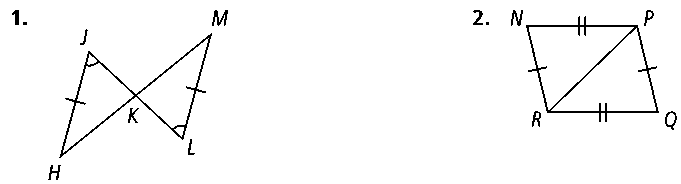 3. Complete the proof.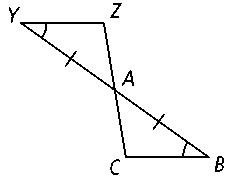 Given:   , B  Y Prove:   4. Create your own: Construct a figure that involves two congruent triangles. Set up given statements and write a proof that corresponding parts of the triangles are congruent.5. Complete the proof.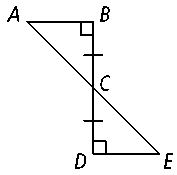 Given:   ,   , Prove: A  EStatementsReasons1)   , B  Y1) 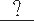 2) YAZ and BAC are vertical angles.2) Definition of vertical angles3) YAZ    BAC3) 4) 4) 5) 5) StatementsReasons1)   ,   1) 2) CDE and CBA are right angles.2) Definition of right angles3) CDE  CBA3) 4) 4) Vertical angles are congruent.5)   5) 6) 6) 7) A  E7) 